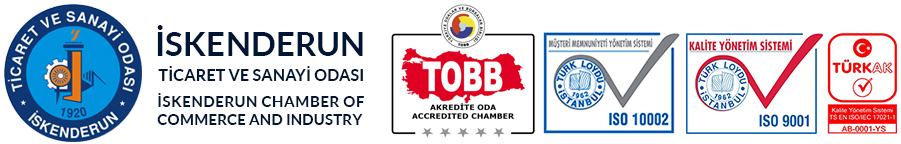 RUSYA FEDERASYONU ÜLKE MASASI BİLGİ NOTUÜlkenin Resmi Adı: Rusya FederasyonuYüzölçümü: 17.075.400 kilometrekareNüfus: 147 milyon [2017]Resmi Dil: RusçaBaşkent: MoskovaYönetim Biçimi: Rusya, çift meclisli başkanlık sistemi ile yönetilmektedir.Para Birimi: RubleBaşlıca Kentler: St. Petersburg, Novosibirsk, Nizhny Novgorod, Yekaterinburg.Coğrafi Konum: 17 milyon kilometrekareyi aşan alanı ile dünyanın en büyük yüzölçümüne sahip ülkesi olan Rusya, 11 farklı zaman dilimine bölünmüştür. Asya’nın kuzeyinde Kuzey Pasifik Okyanusu ve Avrupa arasında Kuzey Buz Denizine uzanan ülke, 14 ülkeyle sınır komşusudur. Bu ülkeler ve sınır uzunlukları şöyledir: Azerbaycan 284 km, Beyaz Rusya 959 km, Çin (güneydoğu) 3 605 km, Çin (güney) 40 km, Estonya 290 km, Finlandiya 1 313 km, Gürcistan 723 km, Kazakistan 6 846 km, Kuzey Kore 17,5 km, Letonya 292 km, Litvanya 227 km, Moğolistan 3 441 km, Norveç 196 km, Polonya 432 km, Ukrayna 1 576 km olmaktadır. Ülkedeki Ural dağlarının batısında bulunan alan ise, Avrupa kıtası içinde sayılmaktadır. Doğal Kaynaklar ve Çevre: Rusya, zengin doğal gaz ve petrol kaynaklarının yanı sıra, kömür, alüminyum, bakır, demir, elmas, altın, gümüş maden kaynakları ve ormancılık ürünleri ile dünya ham madde ihracatında önde gelen ülkelerden biridir.Ekonomik Göstergeler: 2019 yılında 423 milyar dolarlık (%-6 azalan) ihracatla dünyada %2.3 pay ile 14. sırada yer alan Rusya’nın ihracat yaptığı başlıca ülkeler Çin (%13,4) , Hollanda (%10,6) ve Almanya (%6,6) olarak sıralanabilir. Ülkenin ihracatında Türkiye % 5 pay ile 4 üncü sırada yer almaktadır. Ülkenin 2019 yılında ihraç ettiği en önemli ürün ise %43 ile mineral yakıtlar ve yağlar olmuştur.2019 yılında 244 milyar dolarlık (%2 artan) ithalatla dünyada %1.3 pay ile 21. sırada olan Rusya’nın ithalat yaptığı başlıca ülkeler Çin (%22,2) ,Almanya (10,3) ve Amerika Birleşik Devletleridir(%5,5). Ülkenin ithalatında Türkiye %2 pay ile 11. sırada yer almaktadır. Rusya’nın 2019 yılında ithal ettiği başlıca ürünler ise Telefon cihazları, ses, görüntü veya diğer bilgileri almaya veya vermeye mahsus diğer cihazlar(%3,7), Karayolu taşıtları için aksam ve parçalar (%3,6) ve motorlu kara taşıtlarından oluşmaktadır (%3,2).Türkiye ile Ticaret: Türkiye ve Rusya Federasyonu arasındaki ilişkiler köklü bir geçmişe dayanmaktadır. Soğuk Savaş döneminin sona ermesi sonrasında yeni işbirliği imkân ve perspektifleri ortaya çıkmıştır. Ekonomik işbirliğinin 1990’lardaki hızlı gelişiminin ardından, ikili ilişkiler 2000’li yılların başında iki ülke arasında tesis edilen yakın diyalogla yeni bir döneme girmiştir. Sovyetler Birliği döneminde de Türkiye’nin önemli bir ticaret ortağı konumunda olan Rusya ile ticari ilişkiler 1992 yılında Birliğin dağılmasından sonra da artarak devam etmiştir. Coğrafi yakınlık, Türkiye-Rusya ticari ve ekonomik ilişkilerinin gelişmesinde önemli bir avantaj sağlamaktadır. Ekonomik ve ticari ilişkiler Rusya Federasyonu’yla ilişkilerimizin itici gücünü oluşturmaktadır. Rusya, Türkiye’nin en önemli dış ticaret ortaklarından olmaktadır.